 ОБЩИНА ЗАВЕТ ОБЛАСТ РАЗГРАД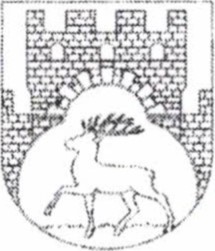 ЗАПОВЕД№ УД-О2-О9-З24гр. Завет, 19.09.2023 г.С Указ № 2146 от 31.07.2023г., (обн.  ДВ бр. 67/04.08.2023 г.), Президентът на Република България насрочи избори за общински съветници и за кметове на 29 октомври 2023 г.Съгласно чл. 183, ал. З във връзка с ал. 1 от Изборния кодекс, по време на предизборната кампания кандидатите, партиите, коалициите и инициативните комитети могат да изготвят и разпространяват плакати, обръщения и други агитационни материали на определени от кмета места, а на сгради, огради и витрини — с разрешение на собственика или управителя на имота.Предвид гореизложеното и на основание чл. 44, ал. 1, т. 8 и ал. 2 от Закона за местното самоуправление и местната администрация, чл. 183, ал. З от Изборния кодекс, във връзка с Указ № 146/31.07.2023 г. на Президента на Република БългарияЗАПОВЯДВАМ:Определям места за поставяне на агитационни материали на територията на община Завет по време на предизборната кампания във връзка с произвеждането на изборите за общински съветници и за кметове на 29 октомври 2023 г., както следва:1.1. На територията на град Завет, табла, предназначени за поставяне на материали:на ул. ”Освобождение” № 64 (градинката пред читалището);на ул. ”Лудогорие” № 23 (пред библиотеката);на ул. ”Освобождение” № 58 (отстрани на заведение „Шатрата”).12. На територията на останалите населени места от състава на Община Завет:В село Брестовене:на ул. ”Н. Й. Вапцаров” N2 З - витрините пред бившето лятно кино;на ул. „Н. Й. Вапцаров” № 1 - автоспирката.В село Острово:на ул.  „Ал. Стамболийски” 1 - пенсионерския клуб до здравната служба;на ул. ”Лудогорие” 23 - пенсионерския клуб и автоспирката;на ул. „Хемус” № 41— автоспирката.В село Веселец;на ул. ”Хан Аспарух” № 28 — табло пред бръснарницата; на ул. ”Европа” № 26 - автоспирката.В село Прелез:на ул. ”Лудогорие” — автоспирката;на ул. ”Лудогорие” № 45 — табло пред читалището. В село Сушево:на ул. ”Трети Март“ № 40 А - автоспирката.	В село Иван Шишманово:на ул. ”Христо Ботев” 4 Б - автоспирката.2. Поставените и разпространени агитационни материали в нарушение на Изборния кодекс, да се премахват или изземват от определените в т. З лица, а при необходимост и със съдействието на органите на Министерството на вътрешните работи, въз основа на Решение на Общинска избирателна комисия Завет, а в изборния ден и по решение на секционните избирателни комисии.З. Определям лицата, които да извършват премахване или изземване на агитационни материали при условията и по реда на т. 2 от настоящата заповед, както следва:3.1. За територията на гр. Завет — г-н Ертан Бахар, заместник-кмет на община Завет.3.2. за територията на останалите населени места от състава на община Завет лицата, определени за изпълняващ длъжността кмет на кметство.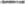 В срок до 7 (седем) дни след изборния ден партиите, коалициите от партии и инициативните комитети премахват поставените от тях агитационни материали по повод на вече приключилите избори.Копие от настоящата заповед да се изпрати на Общинска избирателна комисия Завет и на Началник РУ на МВР — Кубрат.Заповедта да се обяви на населението чрез поставяне на информационното табло на общината и публикуване на интернет-страницата на Община Завет, www.zavet-bg.com, секция „Избори”, а така също да се постави на видно място в населените места.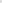 Специалист В. Иванова да сведе настоящата заповед за сведение и изпълнение на лицата по т. З.Контрол й изпълнението на настоящата заповед възлагам на г-жа Халиме Мехмедова — секретар на общинаНастоящата заповед подлежи на обжалване в 14-дневен срок пред Административен съд гр. Разград по реда на Административно-процесуалния кодекс.Подписано от: АХТЕР ВЕЛИЕВ/Кмет на Община Завет/